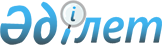 "2020 - 2022 жылдарға арналған республикалық бюджет туралы" Қазақстан Республикасының Заңын іске асыру туралы" Қазақстан Республикасы Үкіметінің 2019 жылғы 6 желтоқсандағы № 908 қаулысына толықтырулар енгізу туралыҚазақстан Республикасы Үкіметінің 2019 жылғы 30 желтоқсандағы № 1034 қаулысы.      ЗҚАИ-ның ескертпесі!

      Осы қаулы 2020 жылғы 1 қаңтардан бастап қолданысқа енгізіледі.

      Қазақстан Республикасының Үкіметі ҚАУЛЫ ЕТЕДІ:

      1. "2020 - 2022 жылдарға арналған республикалық бюджет туралы" Қазақстан Республикасының Заңын іске асыру туралы" Қазақстан Республикасы Үкіметінің 2019 жылғы 6 желтоқсандағы № 908 қаулысына мынадай толықтырулар енгізілсін:

      көрсетілген қаулыға 46-қосымша:

      мынадай мазмұндағы реттік нөмірлері 84, 85 және 86-жолдармен толықтырылсын:

      "

      

      2. Осы қаулы 2020 жылғы 1 қаңтардан бастап қолданысқа енгізіледі.


					© 2012. Қазақстан Республикасы Әділет министрлігінің «Қазақстан Республикасының Заңнама және құқықтық ақпарат институты» ШЖҚ РМК
				84

Республикалық маңызы бар инвестициялық жобаларды дамытуды ұйымдастыру бойынша мемлекеттік қызметтер көрсету

Республикалық деңгейдегі автомобиль жолдарын дамыту

Қазақстан Республикасының Индустрия және инфрақұрылымдық даму министрлігі

"ҚазАвтоЖол" ұлттық компаниясы" АҚ

003 "Республикалық деңгейде автомобиль жолдарын дамыту" 005 "Ішкі көздер

есебінен"

67619222

85

Республикалық маңызы бар инвестициялық жобаларды дамытуды ұйымдастыру бойынша мемлекеттік қызметтер көрсету

Автомобиль көлігімен транзиттік жүк тасымалдарының көлемін ұлғайту мақсатында, өткізу пункттерін жаңғырту жоспарланып отыр

Қазақстан Республикасының Индустрия және инфрақұрылымдық даму министрлігі

"ҚазАвтоЖол" ұлттық компаниясы" АҚ

240 "Қазақстан Республикасының Мемлекеттік шекарасы арқылы өткізу пункттерін

салу және реконструкциялау"

3700000

86

Республикалық маңызы бар инвестициялық жобаларды дамытуды ұйымдастыру бойынша мемлекеттік қызметтер көрсету

Республикалық маңызы бар автомобиль жолдарын күрделі, орташа және ағымдағы жөндеуді, күтіп ұстауды ұйымдастыру

Қазақстан Республикасының Индустрия және инфрақұрылымдық даму министрлігі

"ҚазАвтоЖол" ұлттық компаниясы"

АҚ

091 "Ортақ пайдаланымдағы автомобиль жолдарын жөндеу және олардың сапасын жақсартуға бағытталған күтіп-

ұстау бойынша жұмыстарды ұйымдастыру" 100 "Республи

калық маңызы бар Автомобиль жолдарын күрделі, орташа және ағымдағы жөндеу, күтіп ұстау, көгалдандыру, диагностикалау және аспаптық кұралдармен тексеру"

85706411


      Қазақстан Республикасының
Премьер-Министрі

А. Мамин
